פעילות מתוקשבת בנושא חומצות שומןהפעילות הבאה תאפשר לכם לחקור באופן מונחה מבנה ומיון של חומצות שומן, מבנה טריגליצרידים והידרוליזה שלהם, תהליך הידרוגנציה (הרוויה של חומצות שומן לא רוויות) והרכב חומצות שומן במזון. החקר כולל את כל ששת הפעילויות שבאתר. משימה 1גלשו לקישור הבא: http://highered.mheducation.com/sites/dl/free/0073375667/232429/cic_interface11.swf התחילו עם מסך הפתיחה של האתר המתמקד בהרכב חומצות שומן במזונות שונים.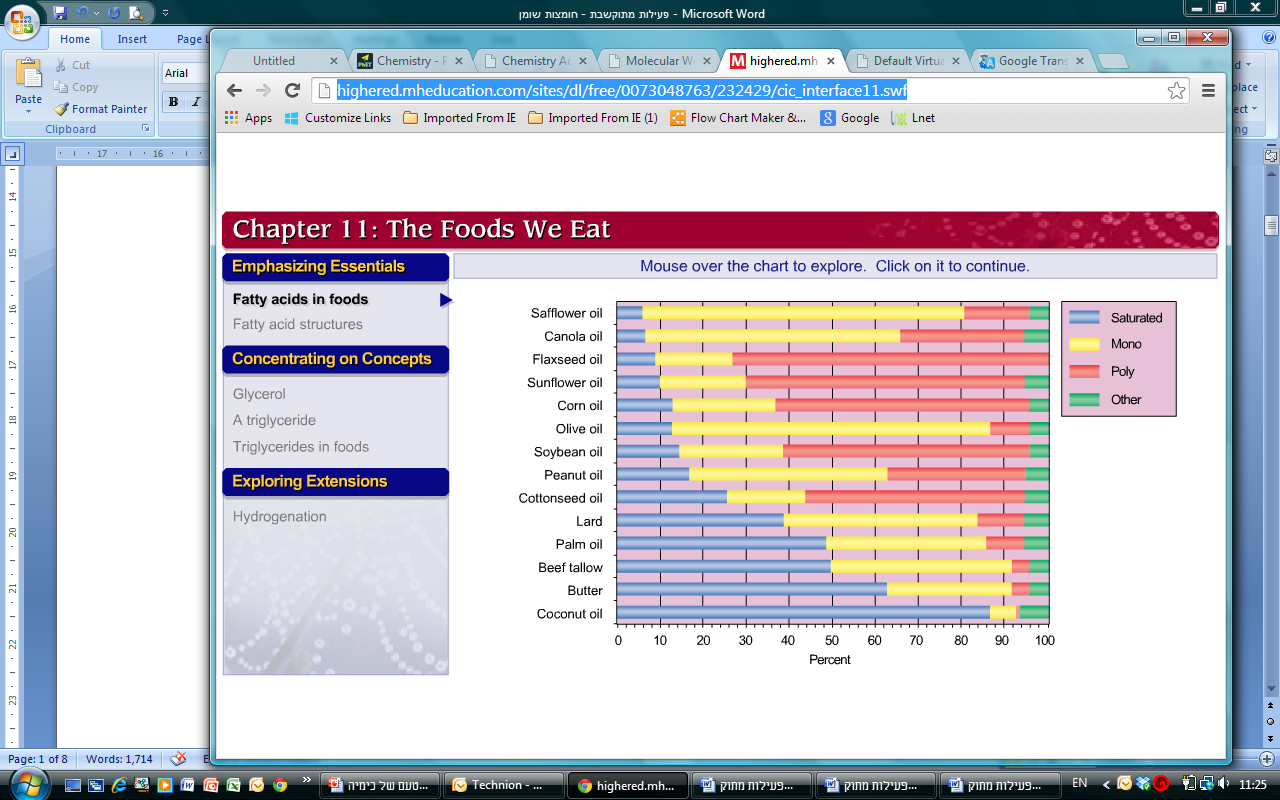 הגרף מציג הרכב חומצות שומן במזונות שונים. 1. העבירו את העכבר על הצבעים השונים בעמודות של הרכב מזונות שונים.א. מה מייצג הצבע הכחול?ב. מה מייצג הצבע הצהוב?ג. מה מייצג הצבע האדום?ד. מה מייצד הצבע הירוק?2. א. מהו המזון שמכיל את האחוז הגבוה ביותר של חומצות שומן רוויות? הסבירו כיצד קבעתם זאת.ב. מהם שני המזונות המכילים את האחוז הגבוה ביותר של חומצות שומן חד לא-רוויות? הסבירו כיצד קבעתם זאת.ג. שמן קוקוס הוא מוצק בטמפרטורת החדר. הסבירו זאת בהתאם לנתונים בטבלה.משימה 2בחרו בפעילות מבנה חומצות שומן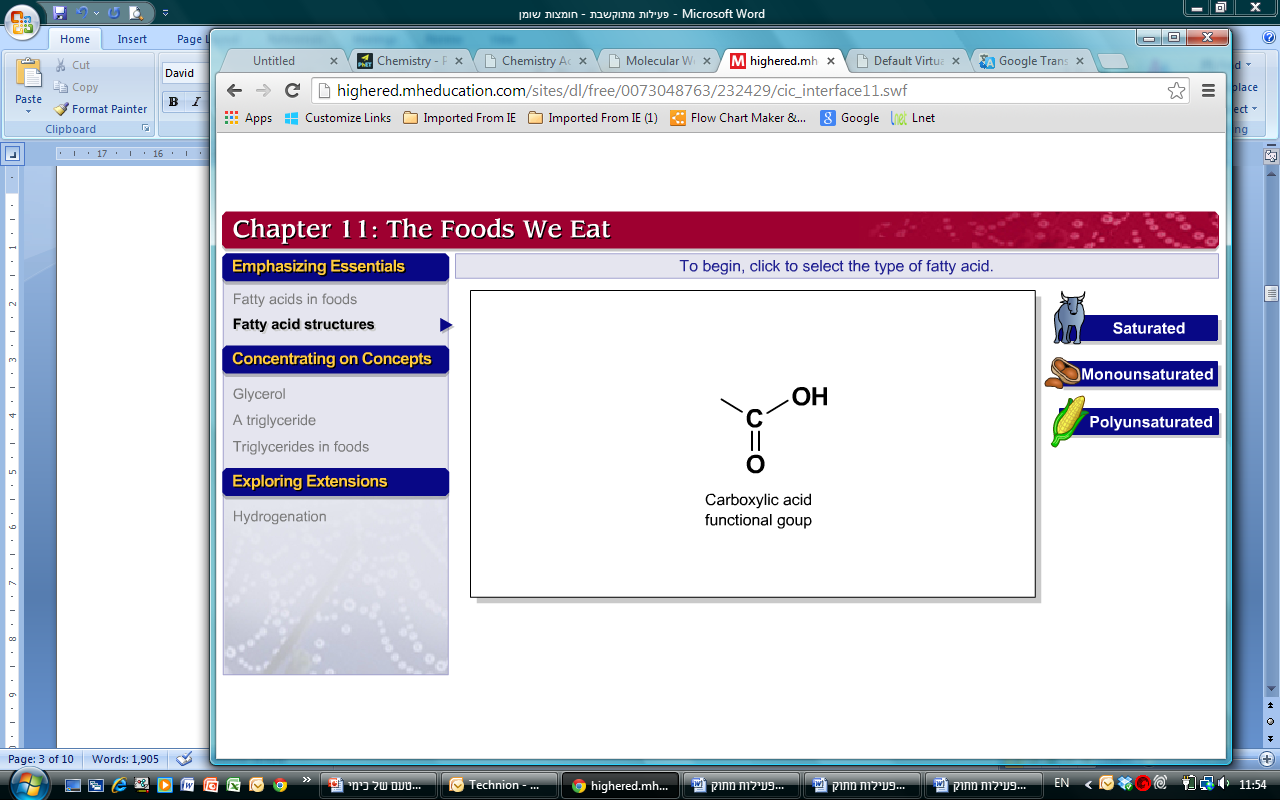 מסך הפתיחה מציג את הקבוצה הפונקציונלית המאפיינת חומצות שומן: הקבוצה הקרבוקסילית.1. לחצו על חומצות שומן רוויות saturated בצד הימני של המסך. תקבלו 4 אפשרויות לבחור מבנה של חומצות שומן רוויות לפי מספר אטומי הפחמן שלהם: 12, 14, 16 או 18 אטומי פחמן. א. בחרו באפשרות של 12 אטומי פחמן. תקבלו 3 אפשרויות של ייצוג: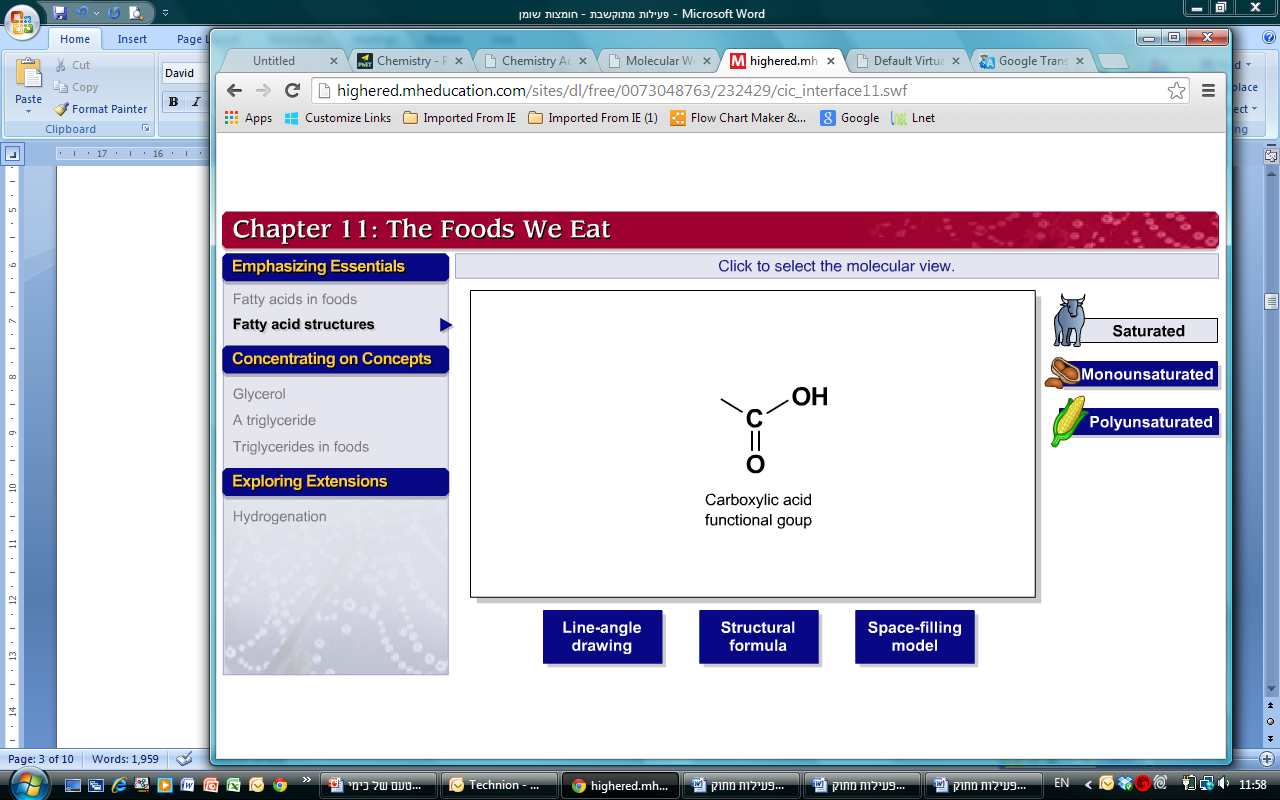 ב. בחרו בצורת הייצוג השמאלית ה מייצגת רישום קווי של החומצה.העתיקו את מבנה החומצה שקיבלתם למחברתכם.I. הקיפו את הקבוצה הפונקציונלית במולקולה בעיגול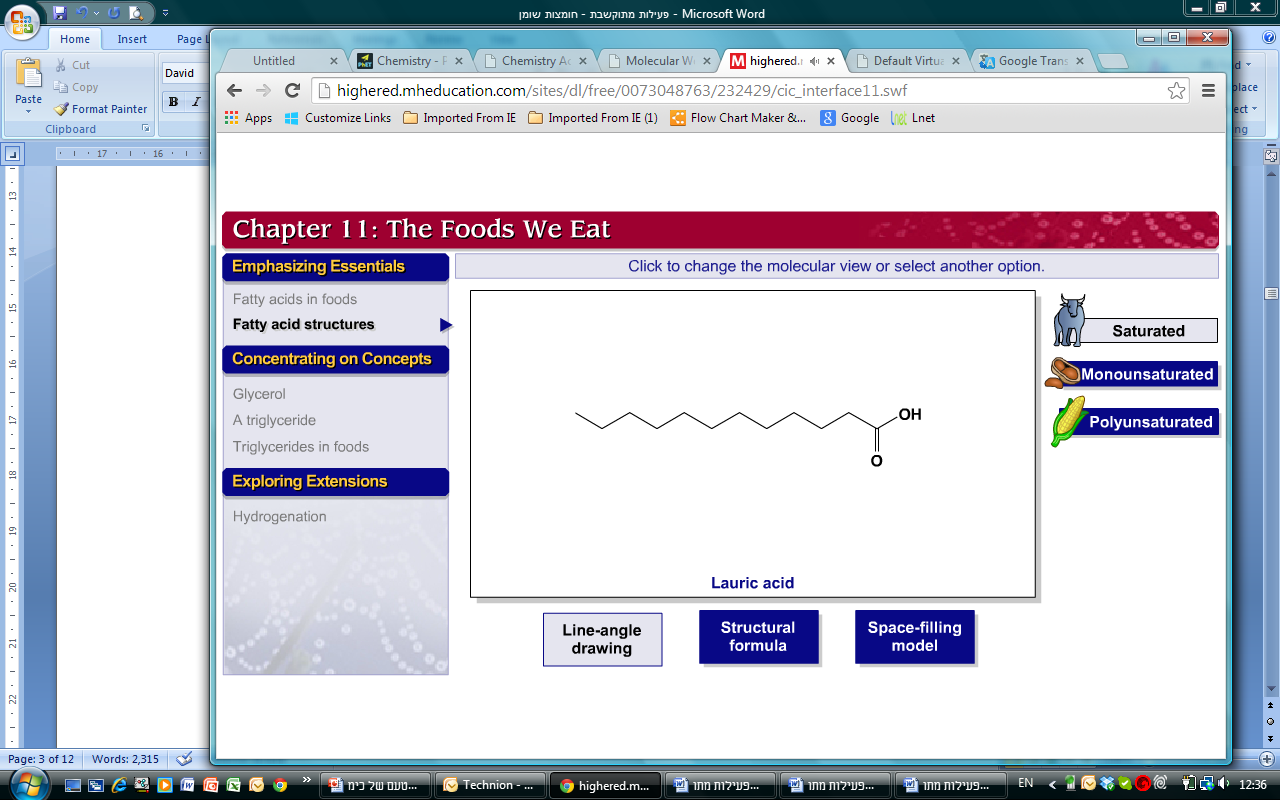 II. מספרו את 12 אטומי הפחמן במולקולה (תיזכורת: מיספור אטומי הפחמן מתחיל מהקצה המרוחק ממיקום הקבוצה הפונקציונלית). III. מהו הרישום המקוצר למולקולה זו?ג. בחרו בצורת ייצוג מלאה:  סיפרו את אטומי הפחמן המוצגים במבנה - האם יש 12 אטומי פחמן? האם מיקומם זהה למיספור שסימנתם בסעיף ב?ד. עברו לצורת ייצוג של מודל ממלא מרחב: במודל זה, מה מייצגים הכדורים הלבנים, האפורים והאדומים?ה. כדי בחון את החומצות האחרות המכילות 14, 16 או 18 אטומי פחמן תיצטרכו להקליק על האפשרות השניה בצד הימני של המסך ואז לחזור ולבחור שוב באפשרות הראשונה של חומצות שומן רוויות saturated.2. לחצו על חומצות שומן רוויות חד-לא רוויות monounsaturated בצד הימני של המסך. תקבלו 2 אפשרויות לבחור מבנה של חומצות שומן חד-לא רוויות לפי מספר אטומי הפחמן שלהם: 12 16 או 18 אטומי פחמן. א. בחרו באפשרות של 16 אטומי פחמן. תקבלו 3 אפשרויות של ייצוג:ב. בחרו בצורת הייצוג השמאלית המייצגת רישום קווי מקוצר של החומצה. העתיקו את מבנה החומצה שקיבלתם למחברתכם.I. הקיפו את הקבוצה הפונקציונלית במולקולה בעיגולII. הקיפו בעיגול את מקום הקשר הכפול במולקולהIII. מספרו את 16 אטומי הפחמן במולקולה (תיזכורת: מיספור אטומי הפחמן מתחיל מהקצה המרוחק ממיקום הקבוצה הפונקציונלית). IV. מהו הרישום המקוצר למולקולה זו?V. מדוע למולקולה מבנה זויתי?ג. בחרו בצורת ייצוג מלאה:  סיפרו את אטומי הפחמן המוצגים במבנה - האם יש 16 אטומי פחמן? האם מיקומם זהה למיספור שסימנתם בסעיף ב?ד. עברו לצורת ייצוג של מודל ממלא מרחב: וצפו במודל המוצג.3. לחצו על חומצות שומן רוויות רב-לא רוויות polyunsaturated בצד הימני של המסך. תקבלו שתי אפשרויות לבחירת שני מבנים של חומצות שומן רב-לא רוויות בעלות 18 אטומי פחמן: האחד עם שני קשרים כפולים והשני עם 3 קשרים כפולים. 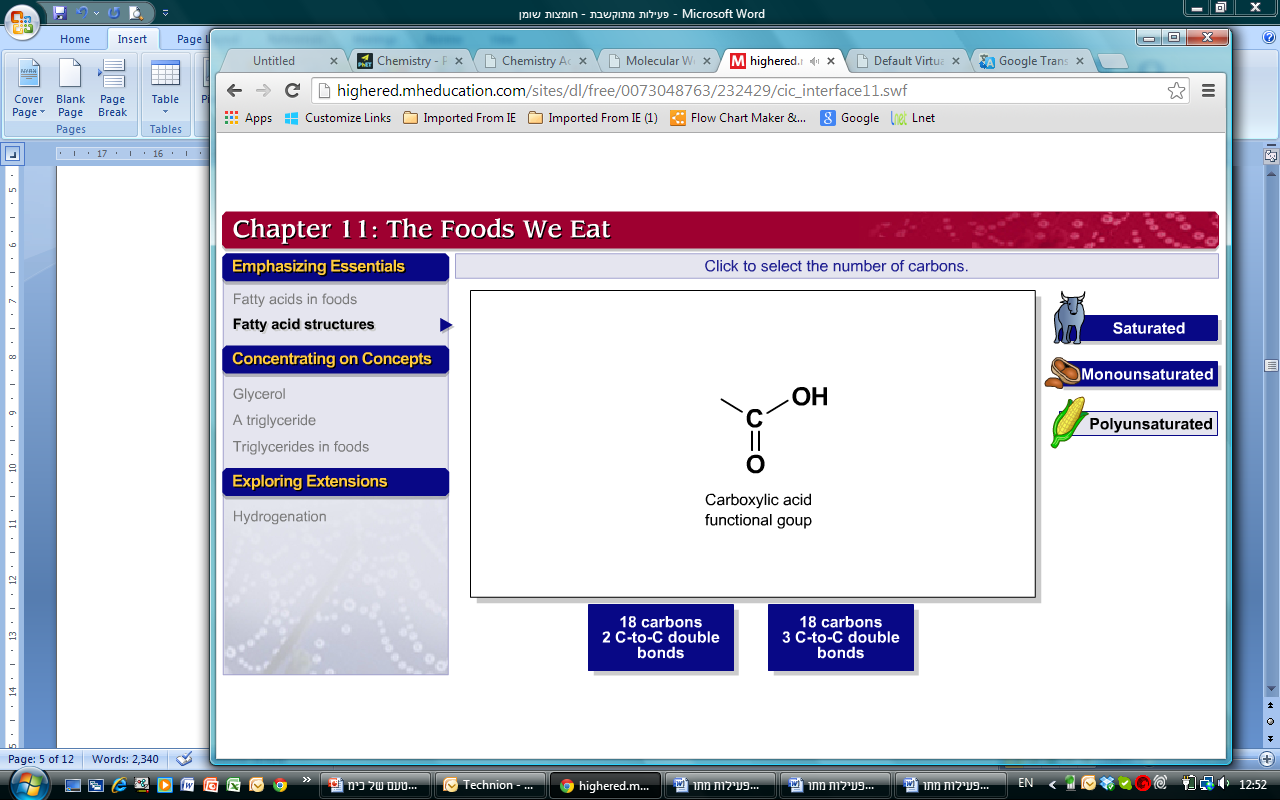 א. בחרו באפשרות השמאלית של שני קשרים כפולים תקבלו 3 אפשרויות של ייצוג:ב. בחרו בצורת הייצוג השמאלית המייצגת רישום קווי מקוצר של החומצה. העתיקו את מבנה החומצה שקיבלתם למחברתכם.I. הקיפו את הקבוצה הפונקציונלית במולקולה בעיגולII. הקיפו בעיגול את שני מקומות הקשרים הכפולים במולקולהIV. מהו הרישום המקוצר למולקולה זו?V. צפו במולקולה בשתי צורות הייצוג הנוספותג. בחרו באפשרות של 3 קשרים כפולים וחיזרו על כל תת הסעיפים ב I-V עם מולקולה זו.  משימה 3בחרו בפעילות של מבנה גליצרול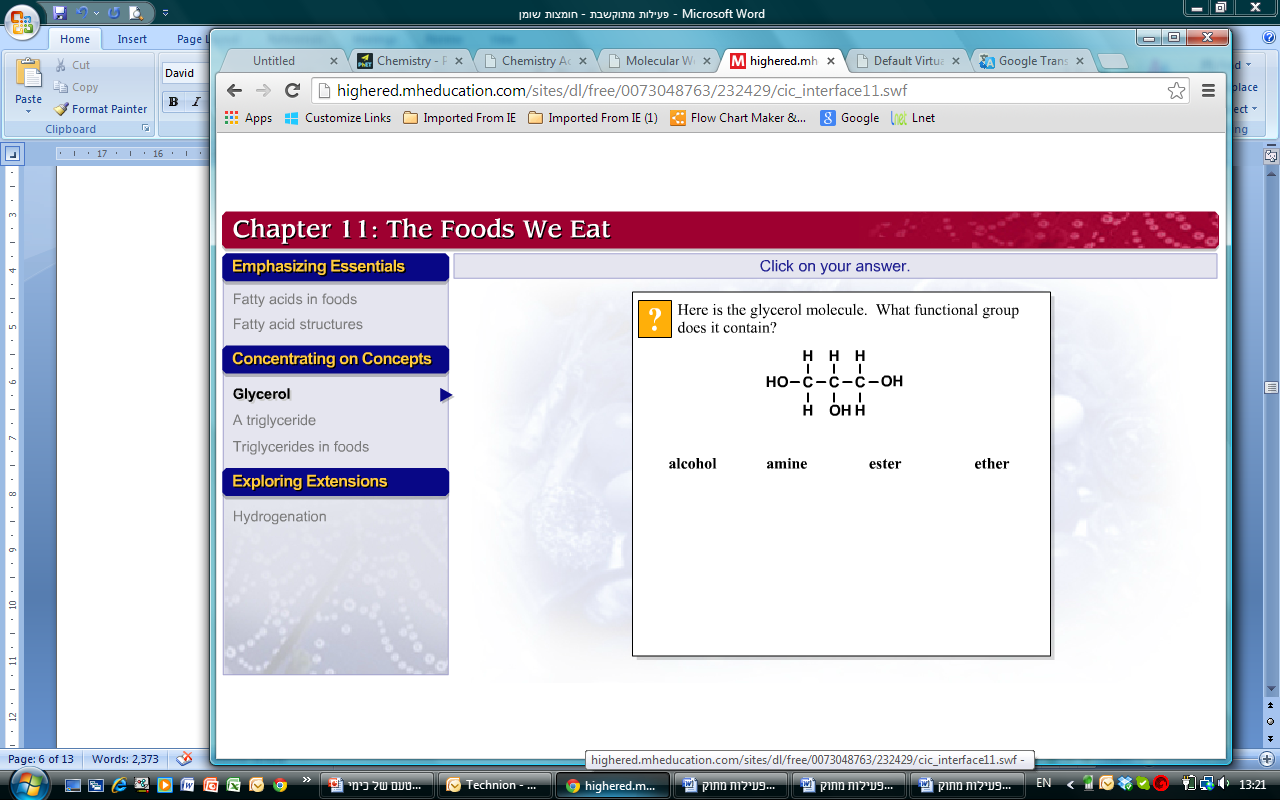 בפעילות זו תיתמקדו בזיהוי מבנה של גליצרול באמצעות מספר שאלות:1. מהי הקבוצה הפונקציונלית בגליצרול? בחרו באחת מארבע האפשרויות: כוהל, אמין, אסטר או אתר.2. העתיקו את מבנה הגליצרול למחברותיכם.3. המשיכו למסך הבא. האם המבנה המוצג מייצג גליצרול? הסבירו את בחירתכם.4. העתיקו מבנה זה למחברותכם.5. המשיכו למסך הבא וצפו בצורות השונות של מבנה מולקולת גליצרול. מדוע קיימות צורות שונות אילו למולקולה?משימה 4בחרו בפעילות מבנה של טריגליצריד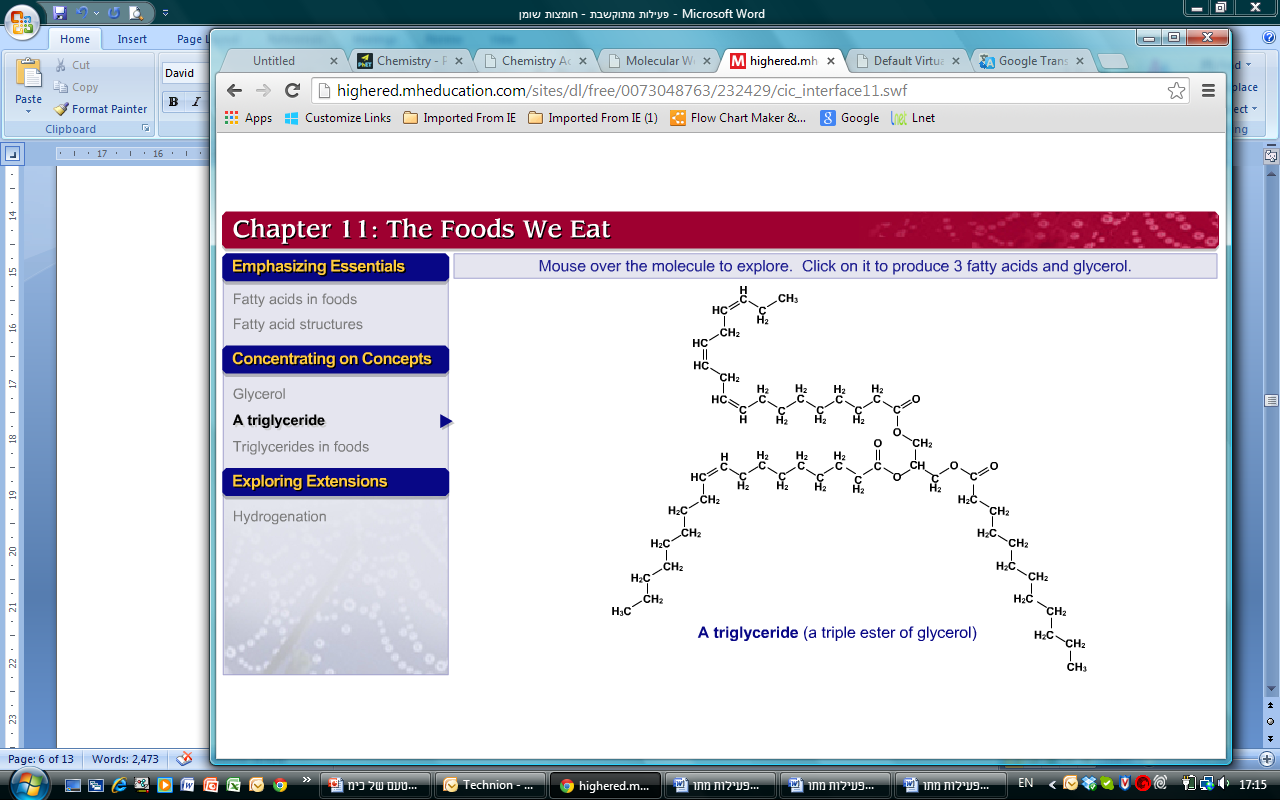 1. עיברו עם העכבר על פני איור המולקולה לגילוי שייר הגליצרול הקשור לשלושה שיירים של חומצות שוצן.2. לחיצה על המולקולה מתחילה הדמיה של תהליך הידרוליזה. מהם מגיבי התהליך? מה התוצרים?3. זהו את מולקולת הגליצרול וליחצו עליה. אם זיהיתם נכון, תקבלו אישור ותוכלו להתחיל את הפעילות מחדש אם תירצו.משימה 5בחרו בפעילות של טריגליצרידים במזון.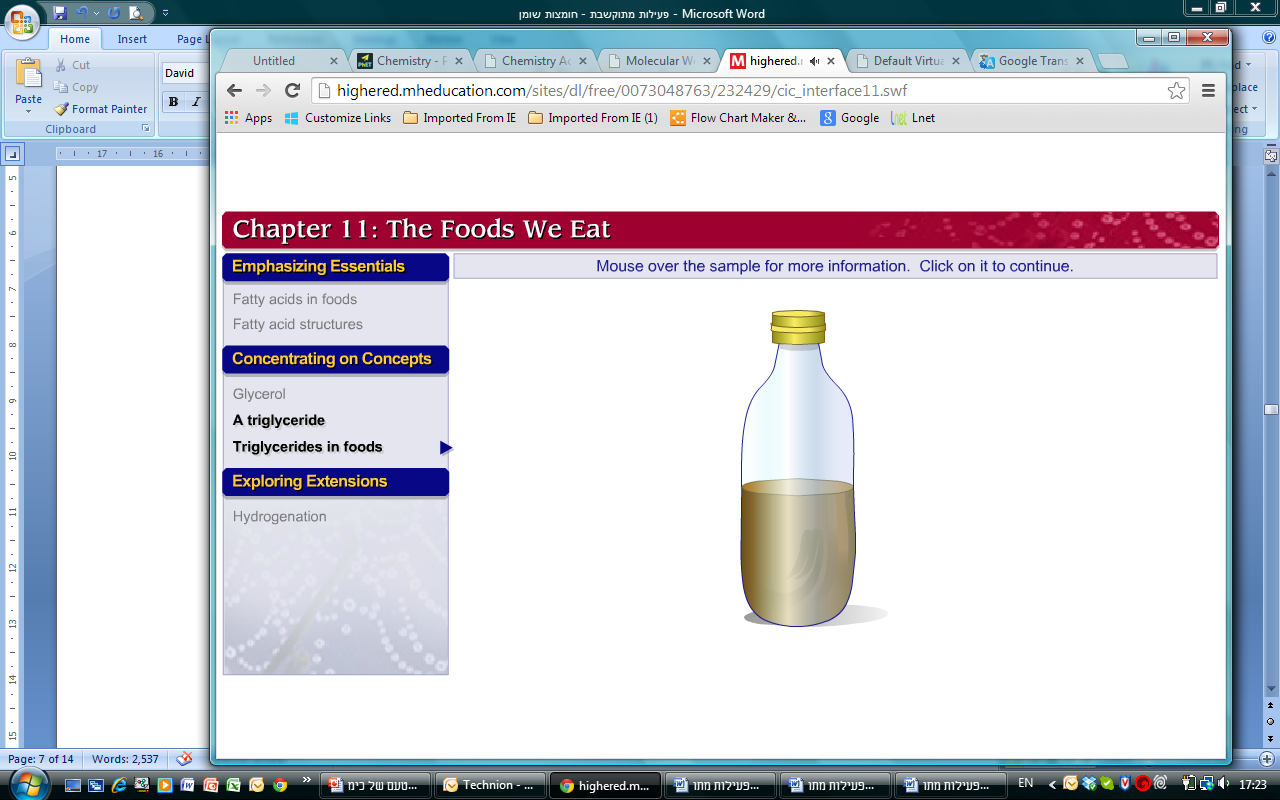 הבקבוק מכיל שמן לא ידוע. בפעילות תיקבעו את הרכב חומצות השומן בשמן ובהתאם תוכלו לקבוע מהו שמן זה.1. לחצו על הבקבוק להתחלת הפעילות. במסך המתקבל מוצגות נוסחאות מבנה של שני טריגליצרידים. עיברו עם העכבר על כל אחד מהם  להצגת שלשת שיירי חומצות השומן המרכיבות כל אחד מהטריגליצרידים. 2. לחצו עם העכבר על הטריגליצריד התחתון. לקבלת הרכב הטריליצריד, לחצו על שייר חומצת השומן הרוויה, החד-לא רוויה והרב-לא רוויה. אם בחרתם נכון, תקבלו את ההרכב בגרמים של כל אחד משיירים אלו.3. לחצו על המשך וענו על השאלה המוצגת: מהו אחוז חומצות השומן החד-לא רוויות בטריגליצריד? (שימו לב כי באופן אקראי מתקבלין הרכבים שונים וגם השאלות יכולות להתייחס לאחוז כל אחד מסוגי חומצות השומן). לחצו על האחוז הנכון לדעתכם. כיצד חישבתם?4. אם קיבלתם תשובה נכונה, לחצו על הכפתור המוצג כדי לקבל את ההרכב באחוזים של כל סוגי חומצות השומן בשמן.5. במסך הבא מוצג גרף של הרכב חומצות שומן בשישה מזונות. על-פי אחוזי חומצות השומן שחישבתם בשמן (והמוצגים מתחת לגרף) עליכם לזהות את השמן המתאים. לחצו על שם השמן. האם הצלחתם? כיצד בחרתם את השמן המתאים?6. חזרו על 5 השלבים הנ"ל עבור מוצר מזון נוסף (ממרח חמאה או שמן אחר). כדי לקבל מזון חדש, יש ללחוץ במסך הראשי באחת הפעילויות האחרות ואז ללחוץ שוב בפעילות זו: טריגליצרידים במשון. בכל פעם תקבלו מזון בעל הרכב חומצות שןמן אחר.משימה 6בחרו בפעילות של תהליך הידרוגנציה.תהליך הידרוגנציה הוא תהליך של הרווית הקשרים הכפולים בחומצות שומן לא רוויות על-ידי סיפוח מימן לקשרים הכפולים.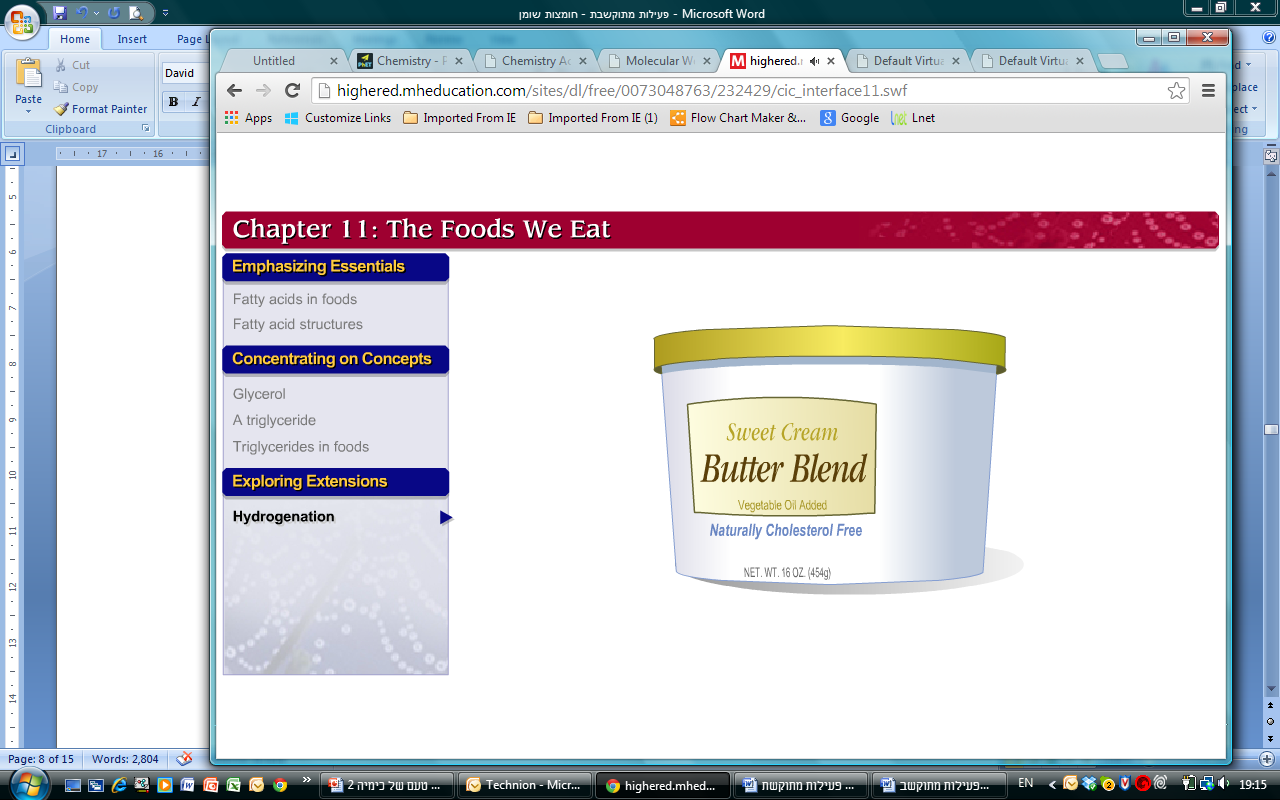 1. לחצו על כפתור ההמשך לקבלת המסך הבא. לפניכם נוסחת המבנה של חומצת שומן אולאית.א. האם חומצת שומן זו היא חומצה רוויה/חד-לא רוויה או רב-לא רוויה? נמקו.ב. מהי נוסחת הרישום המקוצרת של החומצה האולאית?2. לחצו על מולקולת המימן להתחלת ההדמייה של תהליך ההידרוגנציה. א. תארו מה התרחש? איזו חומצה התקבלה?ב. מה ההבדל במבנה המרחבי של החומצה האולאית והחומצה הסטארית? מה הסיבה לכך?ג. האם שתי החומצות הן איזומרים זו לזו? נמקו.3. הסתכלו על שתי החומצות בצורות ייצוג שונות על-ידי בחירה בכל אחת מהאפשרויות המוצגות בצד ימין של המסך.4. ניתן לחזור על התהליך כולו מחדש על ידי לחיצה על כפתור Replay.עבודה נעימה מעניינת ומעשירה